Мониторинг объектов (ОН – Стасюк Александр Алексеевич):с. Староварваровка, 5 октября 2021 г.Выполнение работ по ремонту автомобильных дорог общего пользованияместного значения, улицы Центральная, МираРаботы практически завершены: уложен асфальт на улице Мира и улице Центральной, идут работы по отсыпке обочин.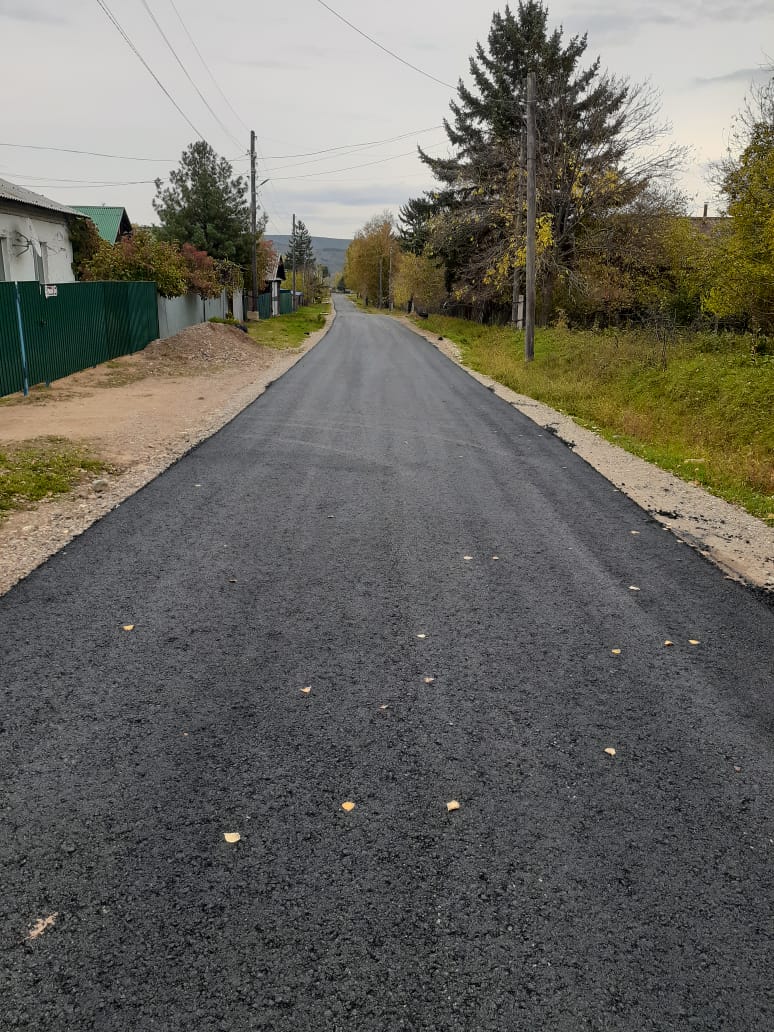 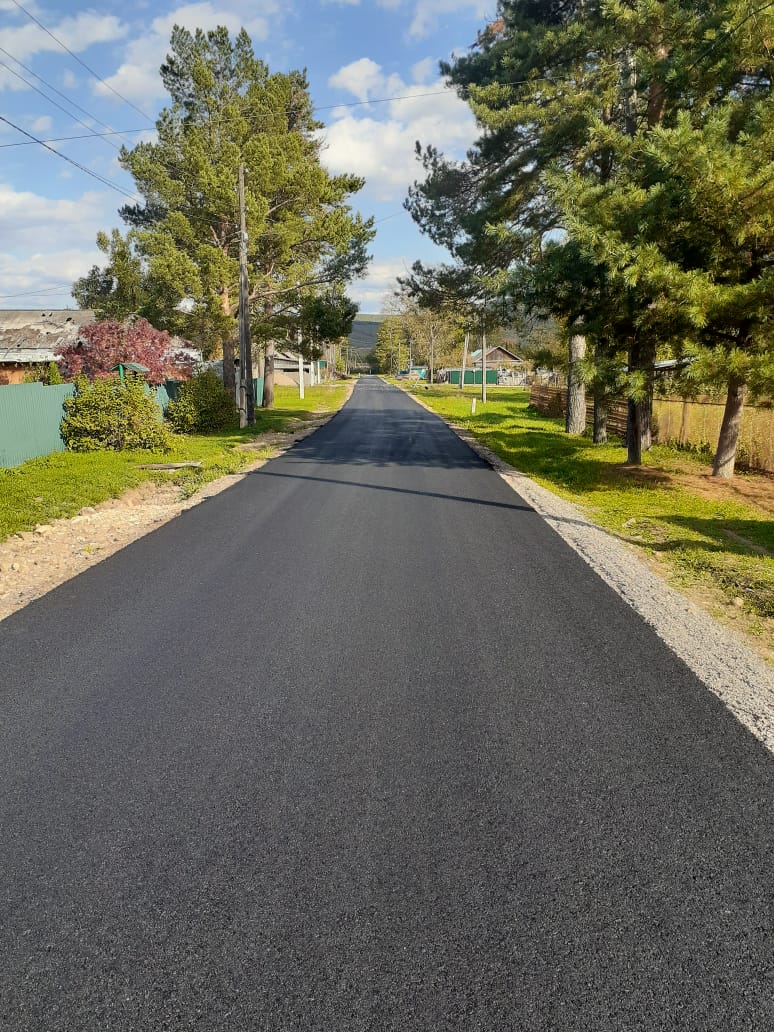 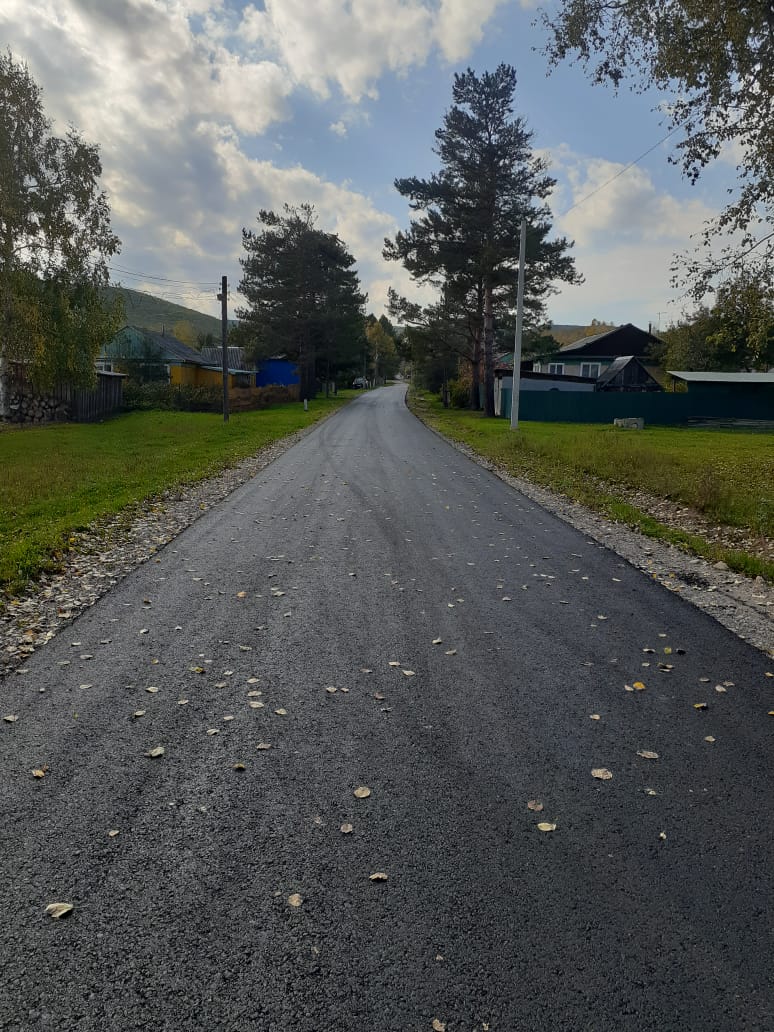 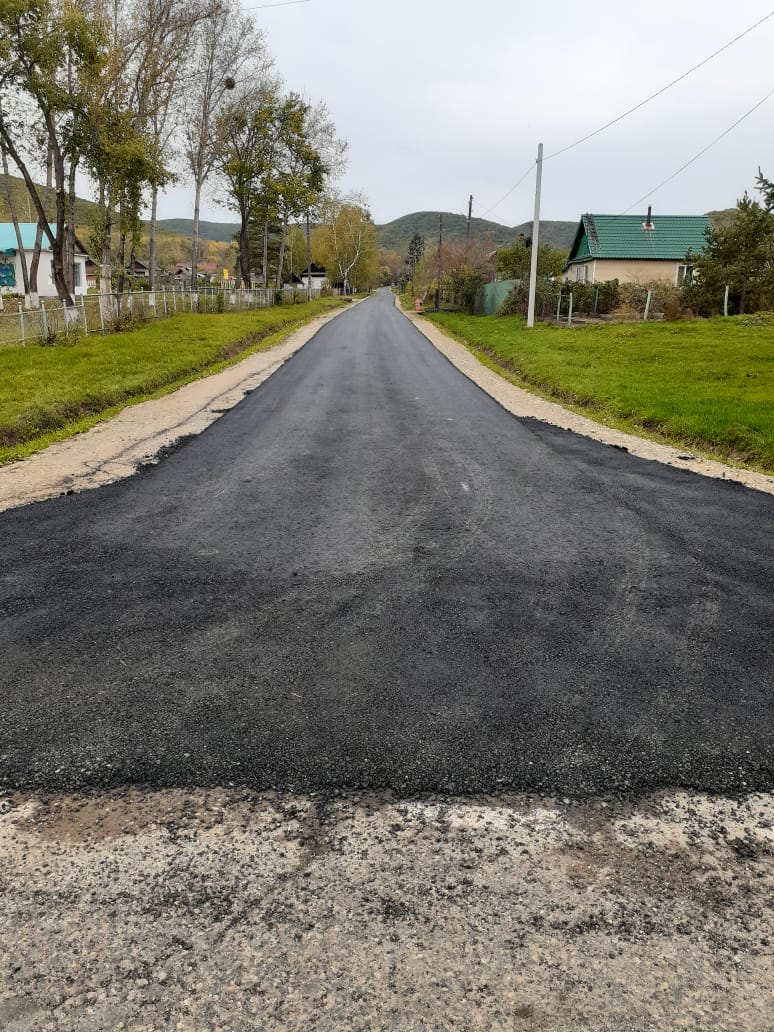 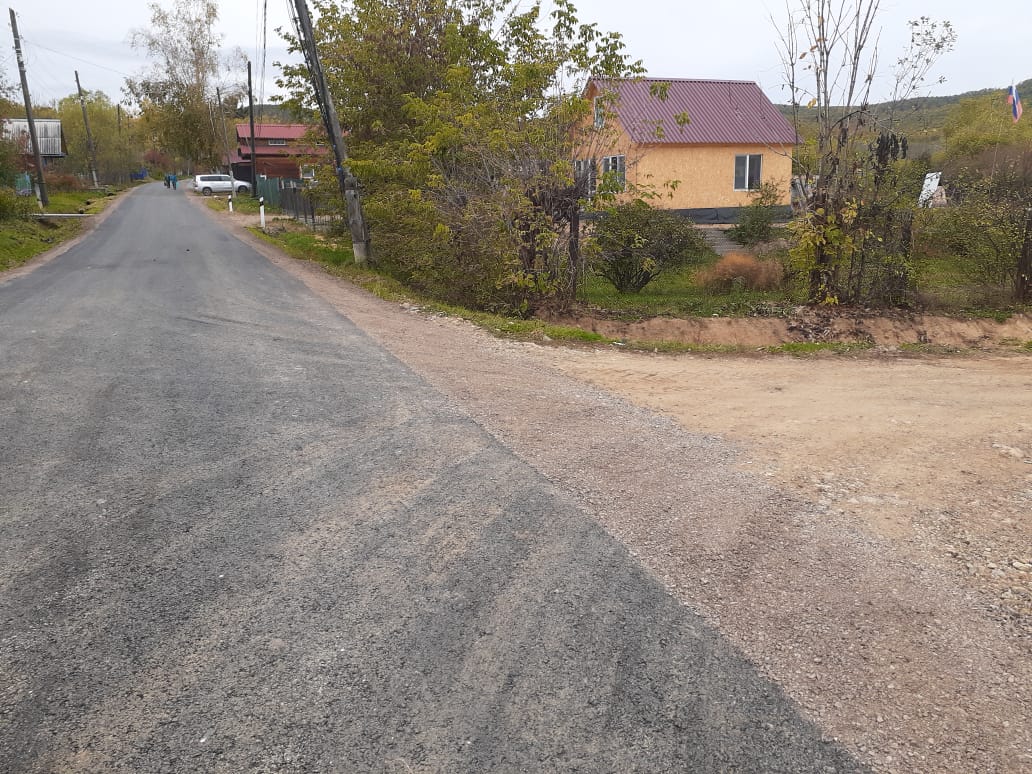 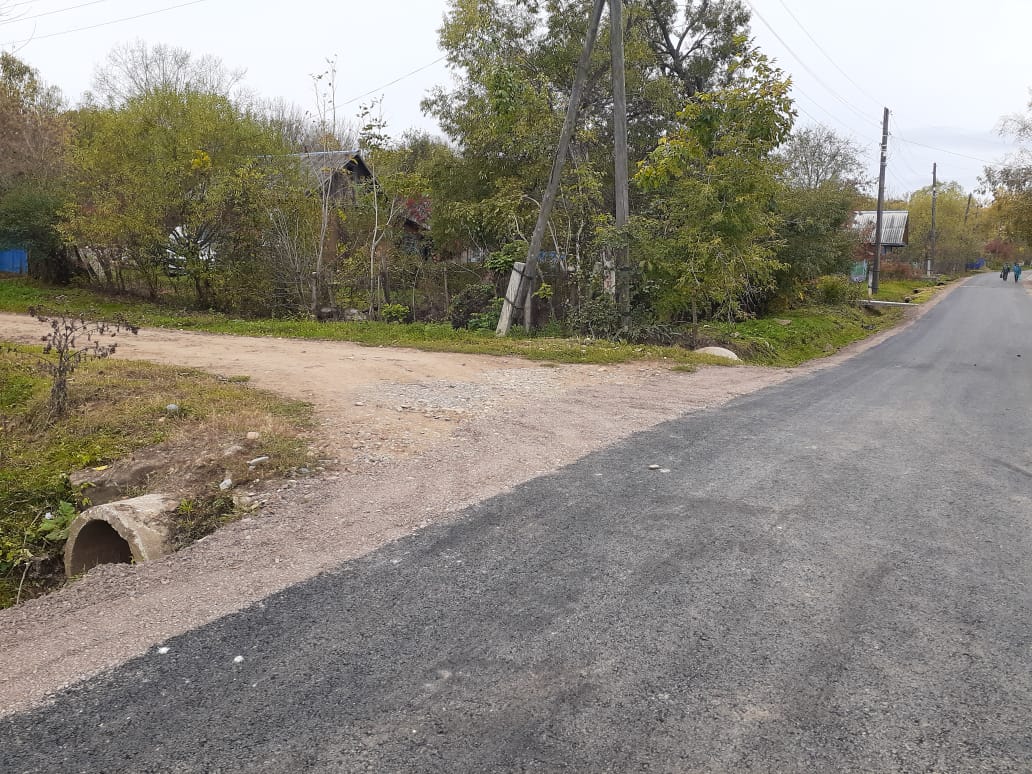 